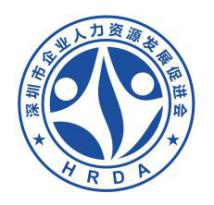 深圳市企业人力资源发展促进会单位会员入会申请表单位名称社会信用代码成立时间法人代表注册资金（万元）通讯地址人力资源负责人职务座机手机邮箱微信人力资源联络人职务座机手机邮箱微信公司简介人力资源负责人签名：年    月    日人力资源负责人签名：年    月    日人力资源负责人签名：年    月    日人力资源负责人签名：年    月    日单位盖章：年    月    日单位盖章：年    月    日单位盖章：年    月    日会费缴纳：会费1000元/届(一届5年) — 会费需在秘书处审核通过后一周内转入协会账户（附转账证明）对公账户：深圳市企业人力资源发展促进会      银行账号：44201002100052526767开 户 行：中国建设银行深圳市八卦岭支行  联系电话：0755-86660564   19924579180   18938836480   18926505480联系邮箱：office@hrda.com.cn联 系 人：王先生 林小姐(本表附营业执照复印件一起提交至深圳市企业人力资源发展促进会秘书处，将在一周内给予回复）会费缴纳：会费1000元/届(一届5年) — 会费需在秘书处审核通过后一周内转入协会账户（附转账证明）对公账户：深圳市企业人力资源发展促进会      银行账号：44201002100052526767开 户 行：中国建设银行深圳市八卦岭支行  联系电话：0755-86660564   19924579180   18938836480   18926505480联系邮箱：office@hrda.com.cn联 系 人：王先生 林小姐(本表附营业执照复印件一起提交至深圳市企业人力资源发展促进会秘书处，将在一周内给予回复）会费缴纳：会费1000元/届(一届5年) — 会费需在秘书处审核通过后一周内转入协会账户（附转账证明）对公账户：深圳市企业人力资源发展促进会      银行账号：44201002100052526767开 户 行：中国建设银行深圳市八卦岭支行  联系电话：0755-86660564   19924579180   18938836480   18926505480联系邮箱：office@hrda.com.cn联 系 人：王先生 林小姐(本表附营业执照复印件一起提交至深圳市企业人力资源发展促进会秘书处，将在一周内给予回复）会费缴纳：会费1000元/届(一届5年) — 会费需在秘书处审核通过后一周内转入协会账户（附转账证明）对公账户：深圳市企业人力资源发展促进会      银行账号：44201002100052526767开 户 行：中国建设银行深圳市八卦岭支行  联系电话：0755-86660564   19924579180   18938836480   18926505480联系邮箱：office@hrda.com.cn联 系 人：王先生 林小姐(本表附营业执照复印件一起提交至深圳市企业人力资源发展促进会秘书处，将在一周内给予回复）会费缴纳：会费1000元/届(一届5年) — 会费需在秘书处审核通过后一周内转入协会账户（附转账证明）对公账户：深圳市企业人力资源发展促进会      银行账号：44201002100052526767开 户 行：中国建设银行深圳市八卦岭支行  联系电话：0755-86660564   19924579180   18938836480   18926505480联系邮箱：office@hrda.com.cn联 系 人：王先生 林小姐(本表附营业执照复印件一起提交至深圳市企业人力资源发展促进会秘书处，将在一周内给予回复）会费缴纳：会费1000元/届(一届5年) — 会费需在秘书处审核通过后一周内转入协会账户（附转账证明）对公账户：深圳市企业人力资源发展促进会      银行账号：44201002100052526767开 户 行：中国建设银行深圳市八卦岭支行  联系电话：0755-86660564   19924579180   18938836480   18926505480联系邮箱：office@hrda.com.cn联 系 人：王先生 林小姐(本表附营业执照复印件一起提交至深圳市企业人力资源发展促进会秘书处，将在一周内给予回复）会费缴纳：会费1000元/届(一届5年) — 会费需在秘书处审核通过后一周内转入协会账户（附转账证明）对公账户：深圳市企业人力资源发展促进会      银行账号：44201002100052526767开 户 行：中国建设银行深圳市八卦岭支行  联系电话：0755-86660564   19924579180   18938836480   18926505480联系邮箱：office@hrda.com.cn联 系 人：王先生 林小姐(本表附营业执照复印件一起提交至深圳市企业人力资源发展促进会秘书处，将在一周内给予回复）